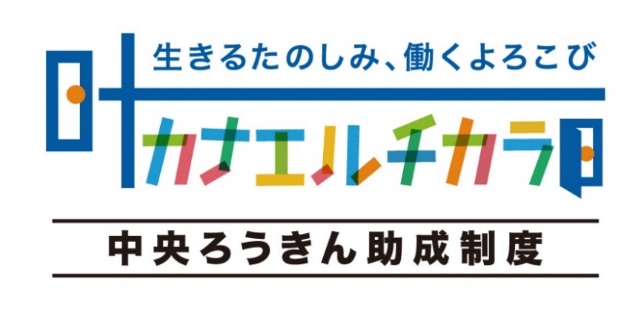 オンライン説明会申込書上記の内容を入力のうえ、9月21日開催の説明会は、9月15日（水）17時までに9月29日開催の説明会は、9月24日（金）17時までに下記メールアドレス宛に添付ファイルでお送りください。オンライン説明会申込書提出先Ｅメールアドレス　npo@chuo-rokin.or.jp団　体　名参加者氏名参加者氏名連絡先電話番号連絡先メールアドレス@@@@連絡先メールアドレス@@@@参加希望日（どちらかに〇）2021年9月21日（火）13：30～14：302021年9月29日（水）15：00～16：00備考※助成制度に関するご質問等がございましたらご記入ください。備考※助成制度に関するご質問等がございましたらご記入ください。備考※助成制度に関するご質問等がございましたらご記入ください。備考※助成制度に関するご質問等がございましたらご記入ください。備考※助成制度に関するご質問等がございましたらご記入ください。